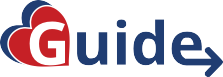 Roll *      Förskrivare        Beställare    Önskar avsluta konto  Godkännes/undertecknas av ansvarig chef/MAS *Förskrivare är Du som är läkare, sjuksköterska, barnmorska eller fysio-terapeut med särskild behörighet.Namnförtydligande och datum *HSA-id krävs för inloggning med SITHS:kort. Du kan se ditt HSA-id på www.test.siths.seMailadress till ansvarig chef/MAS **     Obligatoriska fältBlanketten kan sändas in på tre olika sätt:Mail: kundservice.guide@onemed.comFax: 0771-41 41 10Post: OneMed Sverige AB, Box 19, 871 21 HärnösandNamn *Kundnummer *HSA-id    (ex. SE23221000206-10KS)Arbetsplatsens namn *Mailadress *Gatuadress*Tel.nr.Postnummer och ort *